Инструкция по подключению сервиса «Обещанный платеж»Для подключения сервиса «Обещанный платеж», Вам необходимо совершить несколько шагов:Шаг 1. Зайдите в Единый Личный кабинет, находящийся по адресу www.lk.rt.ru и введите свои логин и пароль для доступа на главную страницу портала. 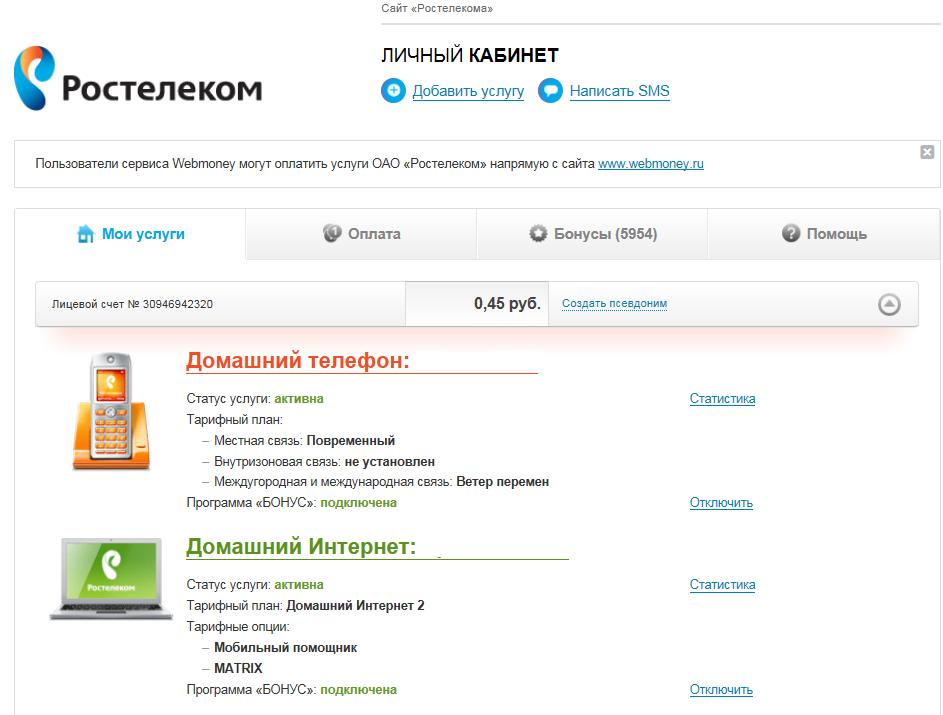 Шаг 2.  Выберите закладку «Оплата»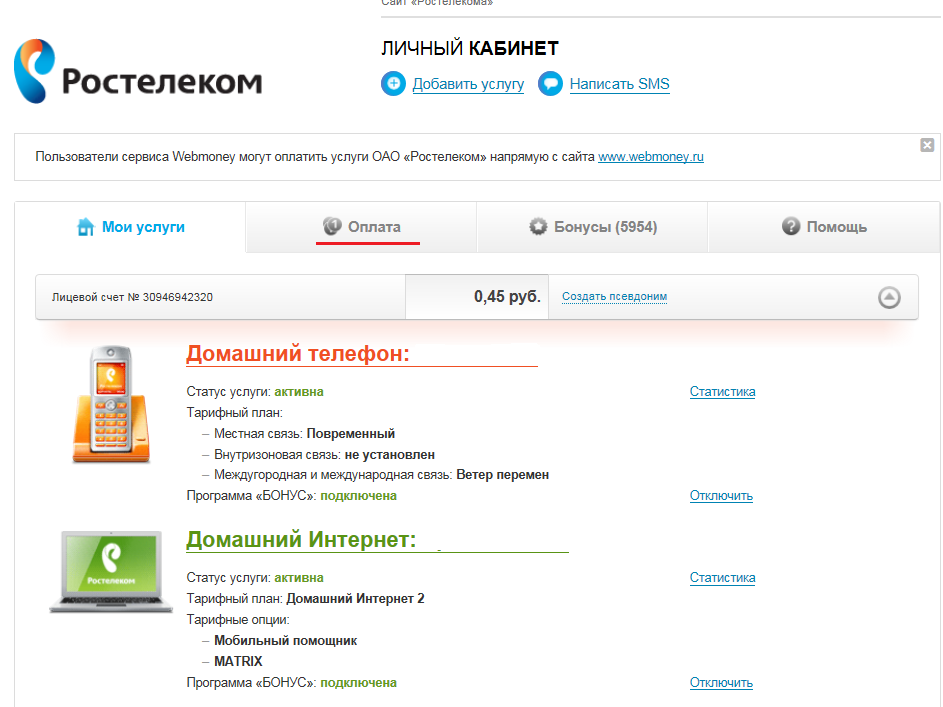 Шаг 3.  В открывшемся окне выберите закладку «Обещанный платеж»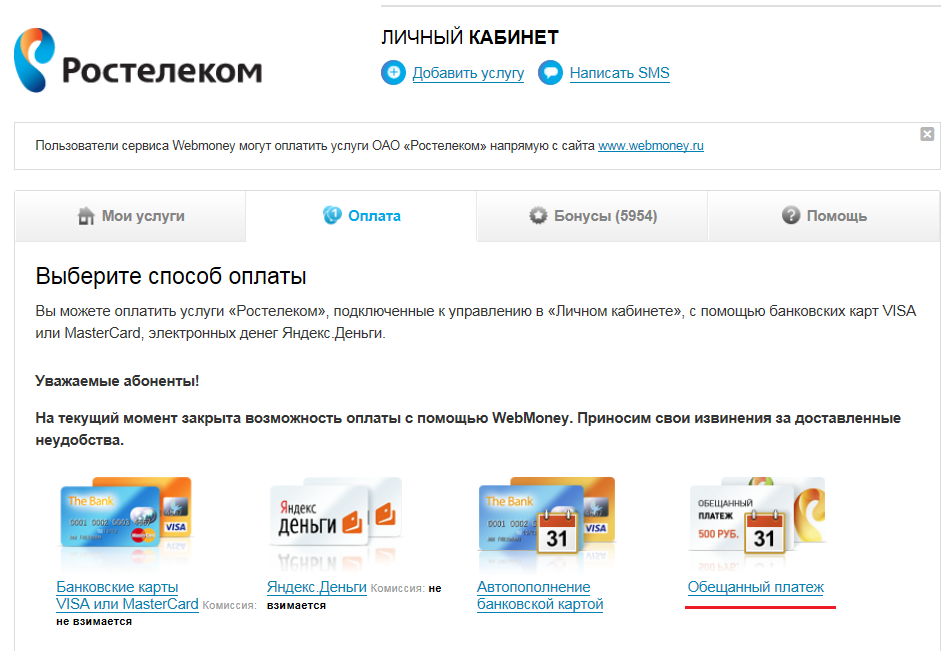 Шаг 4.  В открывшемся окне выберите свой номер лицевого счета и нажмите «Продолжить»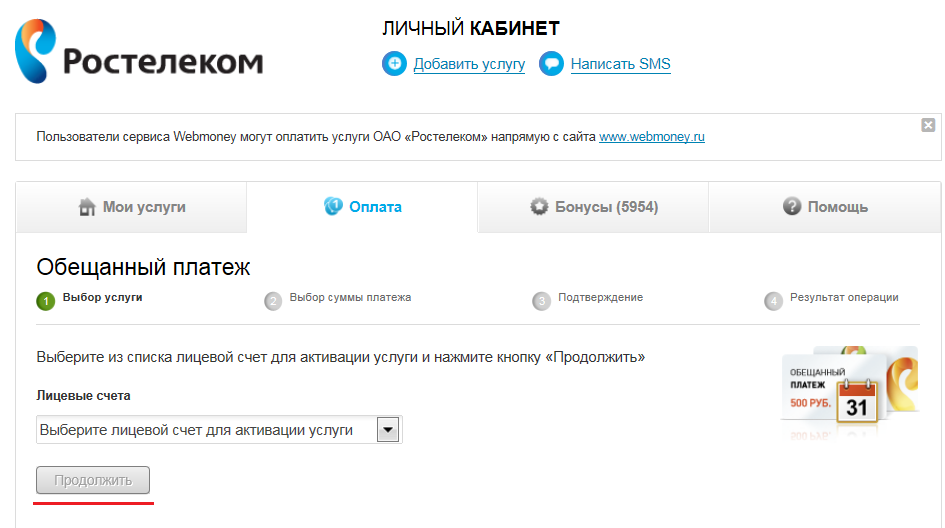 Шаг 5.  Далее выйдет окно с суммой доступного платежа (сумма задолженности на лицевом счете). Для подключения услуги необходимо нажать на кнопку «Подтвердить»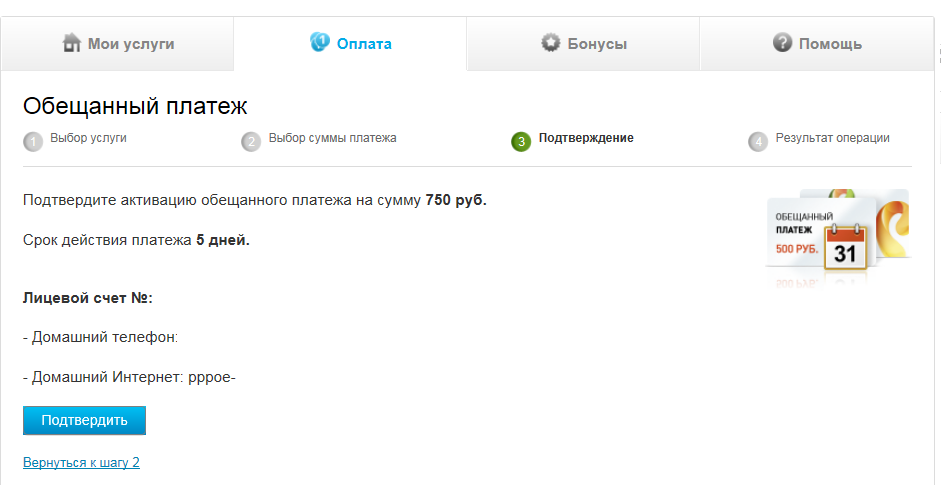 